Certificate Government Coaching (CGC)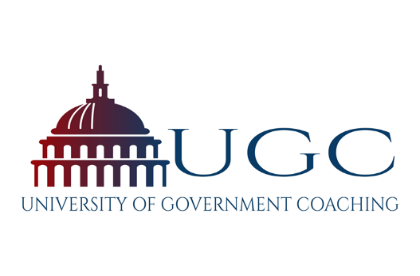 Next Cohort Class Available beginning October 13, 2021 online (10 two-hour sessions on Wednesdays 6:00 p.m. to 8:00 p.m. Eastern time - 36 ICF CCE hours on completion)Are you interested in improving your coaching for senior leaders and other careerists seeking to move ahead in their public service career?Here’s what CGC can do for you:
Increase your knowledge and skills in preparation to coach Government clients their most common challenges. Join an elite group of coaches who have coaching skills to coach individuals and groups on common topics requested by clients in a Government workplace.Earn 36 high-quality coaching hours for certification as a Government coach.Learning Objectives:
This course offers participants the knowledge and practice on the skills for coaching Government clients.  Course outcomes include, but are not limited to:Identifying tools, resources and coaching models to fully support a client’s individual and organizational goals.Developing an awareness of Government ethics to create a transparent and comfortable environment in the context of public service requirements and laws.Being fully cognizant of the ICF competencies and how they are integral and foundational to coaching a public service workforce.Developing an awareness of many of the niche coaching areas involved in Government along with the assessments commonly utilized for client feedback.Why This Course?
Taking this course will set you apart as a coach for Government coaching. All UGC faculty are uniquely qualified for each course they teach or help to design.  All faculty and course designers are current or former federal Government coaches who have or are working in federal Government. In this course the CGC faculty share their methodologies, techniques, and experiences from their successes and challenges specific to Government coaching.Price:Regular Tuition for the Program is $2500. The early bird rate if paid 2 weeks prior to class is $2000. This class is also available for groups online by contract. Payment by check or SF 182.Course Design:The course is designed to include introduction to a standard coaching model, Government coaching resources and tools, professional resources, and subjects relevant to Government coaching in the workplace as a certified CGC coach.It features mini-discussions and presentations, coaching exercises, case studies, and small group exercises, and most of all discussion with experienced government coaches who are currently coaching on ECQs for those in the Government workplace.  The course is based on ICF core competencies (2020) and code of ethics, a noted standard for effective coaching. It is also based on federal Government strategies and tools for public service workforce development.If you have any questions on this course, please contact Ms. Dorisse Shakir-Ullah, CGC Course Manager – email: mnnj.feb@gmail.comWe hope you can join us for this educational and professional, credential-enhancing program. Participants should have completed 60 hours of formal coach training and be familiar with the ICF core coaching competencies.Registration Contact:  Ms. Barbara Hulick, Registrar email at blhulick@aol.com or call 703-569-0061Note: For our UGC cancellation policy, see our website: www.universityofGovernmentcoaching.comRegistration Form: Certificate in Government Coaching (CGC)Name:__________________________________________________________________________			First					Last Phone Number: ___________________________________________________________________Mailing Address: __________________________________________________________________ City__________________________________ State _______________ Zip Code _______________Email Address:____________________________________________________________________Number of Formal Coach Training Hours Completed: ____________ Course Title:_____________________Do you hold a coaching certification? ____Yes ___ NoIf yes, check all the coach program certifications you hold currently:___ Board Certified Coach (BCC) ___International Coach Federation (ICF): ___ACC ___PCC ____ MCC___ Other: Please List: _______________________________________________________________